附件1：活动日程安排  活动时间  活动时间活动地点                活动内容8月5日（周六）上午 
08:30-11:30清华大学校园内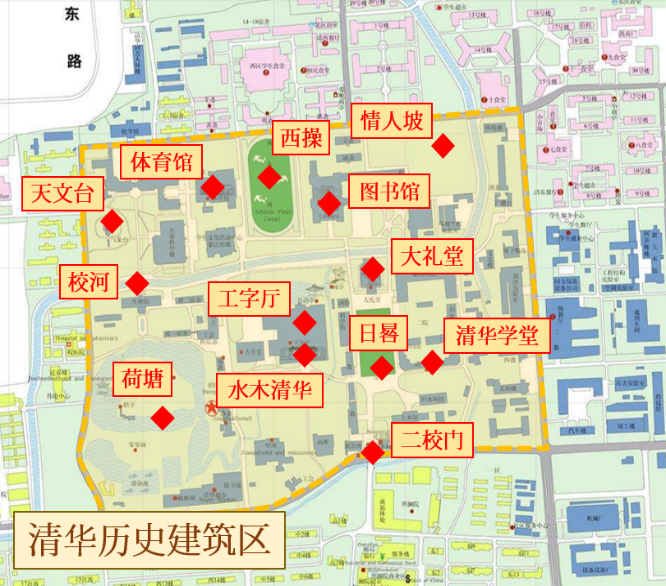 清华大学历史建筑区是我国国家级文物保护单位，现存建筑二十座，包括了工字厅和古月堂等原满清皇家园林建筑遗迹，以及1909年至1936年当中修建的清华学堂、体育馆、大礼堂等早期校舍。多数建筑目前仍用于教学、办公和科研。历史建筑区的游览大概需要2-3小时时间（步行），由清华大学研究生校史专业讲解队带领，深度了解清华历史及文化，使学生从小竖立名校志向。注：报名科学主题营的全体学生参加午餐（清华食堂用餐）8月5日（周六）下午 13:30-16:30元宇宙实验室（校内）“浅入”清华元宇宙文化实验室探究授课内容采取理论教学与实践设计相结合的形式，涉及新闻学、信息学、艺术学科等多种跨学科知识。首先带领学生参观元宇宙文化实验室的高仿人机器人、了解虚拟人、虚拟空间、数字藏品等，了解元宇宙技术及场景应用现状。其次开展课堂教学，介绍元宇宙基础知识、AIGC基础知识及在垂直行业的应用。最后，带领学生运用AIGC工具制作出属于自己的AIGC作品，分享自己的经历、体会和感受。通过活动，培养学生们的团队合作意识，提升探究精神、问题解决能力，形成项目活动成果。午餐（活动场馆统一用餐）8月6日（周日）上午 08:30-11:30元宇宙实验室（校外）“浅入”清华元宇宙文化实验室探究授课内容采取理论教学与实践设计相结合的形式，涉及新闻学、信息学、艺术学科等多种跨学科知识。首先带领学生参观元宇宙文化实验室的高仿人机器人、了解虚拟人、虚拟空间、数字藏品等，了解元宇宙技术及场景应用现状。其次开展课堂教学，介绍元宇宙基础知识、AIGC基础知识及在垂直行业的应用。最后，带领学生运用AIGC工具制作出属于自己的AIGC作品，分享自己的经历、体会和感受。通过活动，培养学生们的团队合作意识，提升探究精神、问题解决能力，形成项目活动成果。午餐（活动场馆统一用餐）8月6日（周日）下午 13:30-17:30元宇宙实验室（校外）“浅入”清华元宇宙文化实验室探究授课内容采取理论教学与实践设计相结合的形式，涉及新闻学、信息学、艺术学科等多种跨学科知识。首先带领学生参观元宇宙文化实验室的高仿人机器人、了解虚拟人、虚拟空间、数字藏品等，了解元宇宙技术及场景应用现状。其次开展课堂教学，介绍元宇宙基础知识、AIGC基础知识及在垂直行业的应用。最后，带领学生运用AIGC工具制作出属于自己的AIGC作品，分享自己的经历、体会和感受。通过活动，培养学生们的团队合作意识，提升探究精神、问题解决能力，形成项目活动成果。午餐（活动场馆统一用餐）8月8日
（周二） 上午08:30-11:30深度探访“冬奥黑科技”求真营本次活动是一次标准的“STEAM”方式的活动，融合了工程与艺术等各方面的内容，学生既可以学到水立方建筑工程的科技创新点，又可以学习到结构背后的数学和几何知识，还可以欣赏到水立方本身的建筑之美；   活动采用“探究式学习”的方式，激发学生的好奇心，并引导探究问题的答案；发现钢架架构的几何形体及物理规律，新材料的神奇特性的等科技创新知识点。从现场考察开始，深度了解神奇的钢泡泡、膜泡泡和水立方如何实现水冰转换；然后开始亲自动手，从肥皂泡的实验开始，到桌面小型的“钢泡泡”台灯（十四面体球形框架结构）的设计和创作，再到团队合作搭建大型的“钢泡泡”空间造型组合结构，并在结构上组装“膜泡泡”。通过这一系列的考察和实践，再结合团队的交流讨论，孩子们对所学的知识和能力都会有深刻的认知。午餐（奥运场馆用餐）8月8日
（周二） 下午 13:30-17:30深度探访“冬奥黑科技”求真营本次活动是一次标准的“STEAM”方式的活动，融合了工程与艺术等各方面的内容，学生既可以学到水立方建筑工程的科技创新点，又可以学习到结构背后的数学和几何知识，还可以欣赏到水立方本身的建筑之美；   活动采用“探究式学习”的方式，激发学生的好奇心，并引导探究问题的答案；发现钢架架构的几何形体及物理规律，新材料的神奇特性的等科技创新知识点。从现场考察开始，深度了解神奇的钢泡泡、膜泡泡和水立方如何实现水冰转换；然后开始亲自动手，从肥皂泡的实验开始，到桌面小型的“钢泡泡”台灯（十四面体球形框架结构）的设计和创作，再到团队合作搭建大型的“钢泡泡”空间造型组合结构，并在结构上组装“膜泡泡”。通过这一系列的考察和实践，再结合团队的交流讨论，孩子们对所学的知识和能力都会有深刻的认知。午餐（奥运场馆用餐）8月10日
（周四）上午  08:30-11:30大巴北京出发 → 天文台兴隆基地（午餐：天文台基地）8月10日
（周四）——8月11日
（周五）下午13:30-21:30
——
上午08:30-11:30天文台兴隆基地天文观测——“暗夜守护”主题营走进亚洲最大的光学观测基地——国家天文台兴隆观测基地，近距离接触国之重器，感受暗夜保护区。以暗夜守护为主线任务，采用项目制的方式，通过基础学习，运用“观测实践、对比分析、讨论改进”等教学方法开展实践活动，让孩子们通过学习基础天文观测方法，具备参与天文类比赛的基本技能，同时探寻城市发现建设与光污染防止的可持续发展模式，模拟城市规划工作者：提出问题、作出假设、制订计划、搜集数据、处理信息、得出结论、分享交流。8月11日
（周五）下午 13:30-16:30大巴天文台兴隆基地出发 → 北京8月12日（周六）上午  08:30-11:00校内人工智能创造营——“秦王绕柱”人工智能与传统文化碰撞的“秦王绕柱，智能小车”创造主题营，通过创意构思、搭建、编程、应用等多维度锻炼学生动手实践及创新能力。了解现代制造工艺领域的新技术、新工艺、新材料、先进设备的应用等，学习先进智能制造技术的相关知识，体会数学、力学、电学、热学、化学、工程技术、电子信息、艺术等各学科结合协作的魅力。由清华大学教授现场指导，运用电机、联轴器、电路、模块、电池、木板、手枪钻等材料工具，亲自动手设计制作简易机器人，学习其中各类科学原理。小组合作完成制作的机器人后，再参与赛道搭建。赛道搭建好后，学生利用自备的安卓手机，通过蓝牙连接控制机器人，完成赛道任务、团队展示、总结汇报，对影响机器人比赛成绩的科学技术方面原因进行探讨，完善对于科学设计制造的整体认知，帮助科学知识水平提升。（午餐：高校食堂）8月12日（周六）下午 13:30-17:30校内人工智能创造营——“秦王绕柱”人工智能与传统文化碰撞的“秦王绕柱，智能小车”创造主题营，通过创意构思、搭建、编程、应用等多维度锻炼学生动手实践及创新能力。了解现代制造工艺领域的新技术、新工艺、新材料、先进设备的应用等，学习先进智能制造技术的相关知识，体会数学、力学、电学、热学、化学、工程技术、电子信息、艺术等各学科结合协作的魅力。由清华大学教授现场指导，运用电机、联轴器、电路、模块、电池、木板、手枪钻等材料工具，亲自动手设计制作简易机器人，学习其中各类科学原理。小组合作完成制作的机器人后，再参与赛道搭建。赛道搭建好后，学生利用自备的安卓手机，通过蓝牙连接控制机器人，完成赛道任务、团队展示、总结汇报，对影响机器人比赛成绩的科学技术方面原因进行探讨，完善对于科学设计制造的整体认知，帮助科学知识水平提升。（午餐：高校食堂）8月13日  （周日）上午08:30-11:30校内科创工程营——寻找四叶草活动采用项目制学习的方式，运用“探究、实践、分析、讨论”等教学方法开展实践活动，让孩子们在实践中掌握”提出问题、作出假设、制订计划、搜集证据、处理信息、得出结论、表达交流、反思评价”等科学探究的全过程。活动内容把多学科与跨学科知识融为一体。从数学的数列开始，寻找它的规律，以及隐藏在其中的常数；然后从艺术角度、优化角度、生物进化角度讨论它们之间的关联并进行体验；提出新的研究任务：能否自己设计制作某种装置，画出类似四叶草的标准曲线，通过讨论、猜测、尝试，最终完成任务。最后进行交流讨论，说出自己的经历、体会和感受。通过活动，培养学生们的团队合作意识，提升探究精神、问题解决能力，形成项目活动成果。（午餐：高校食堂）8月13日  （周日）下午 13:30-17:30校内科创工程营——寻找四叶草活动采用项目制学习的方式，运用“探究、实践、分析、讨论”等教学方法开展实践活动，让孩子们在实践中掌握”提出问题、作出假设、制订计划、搜集证据、处理信息、得出结论、表达交流、反思评价”等科学探究的全过程。活动内容把多学科与跨学科知识融为一体。从数学的数列开始，寻找它的规律，以及隐藏在其中的常数；然后从艺术角度、优化角度、生物进化角度讨论它们之间的关联并进行体验；提出新的研究任务：能否自己设计制作某种装置，画出类似四叶草的标准曲线，通过讨论、猜测、尝试，最终完成任务。最后进行交流讨论，说出自己的经历、体会和感受。通过活动，培养学生们的团队合作意识，提升探究精神、问题解决能力，形成项目活动成果。（午餐：高校食堂）